Р А С П О Р Я Ж Е Н И Еот 30.09.2020   № 1899-рг. МайкопОб ограничении движения транспорта в городе МайкопеНа основании обращений военного комиссара города Майкоп Республики Адыгея (от 31.07.2020 № 1/3990, от 17.09.2020 № 3116, от 24.09.2020 № 4845, от 29.09.2020 № 4904), в связи с проведением призыва в период с 01.10.2020 по 31.12.2020 на военную службу граждан Российской Федерации, не пребывающих в запасе и с целью обеспечения безопасности граждан:  1. Ограничить движение транспорта в г. Майкопе с 08:00 часов 01.10.2020 до 18:00 часов 31.12.2020 по ул. Комсомольской между ул. Котовского и пер. Красноармейским.2. Рекомендовать:2.1. Военному комиссару города Майкоп (Праздников С.В.) обеспечить беспрепятственный проезд личного транспорта граждан, проживающих по ул. Комсомольской д. 268, д. 270, д. 272. 2.2. Начальнику административно-хозяйственного отдела военного комиссариата Республики Адыгея, ответственному за проведение мероприятий по призыву на военную службу граждан                                    (Петряшин И.О.) согласовать с МКУ «Благоустройство муниципального образования «Город Майкоп» организацию движения транспорта на указанном участке улично-дорожной сети на время мероприятий по призыву, и уведомить отдел ГИБДД ОМВД России по г. Майкопу (г. Майкоп, ул. Ворошилова, 225), ФГКУ «1 отряд федеральной противопожарной службы по Республике Адыгея» (г. Майкоп, ул. Хакурате, 642) о дате, месте и времени проведения мероприятий по призыву на военную службу граждан.3. Разместить настоящее распоряжение на официальном сайте Администрации муниципального образования «Город Майкоп».4. Настоящее распоряжение вступает в силу со дня его подписания.Исполняющий обязанности Главы муниципального образования «Город Майкоп»                                                                                Т. А. Хацац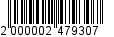 Администрация муниципального 
образования «Город Майкоп»Республики Адыгея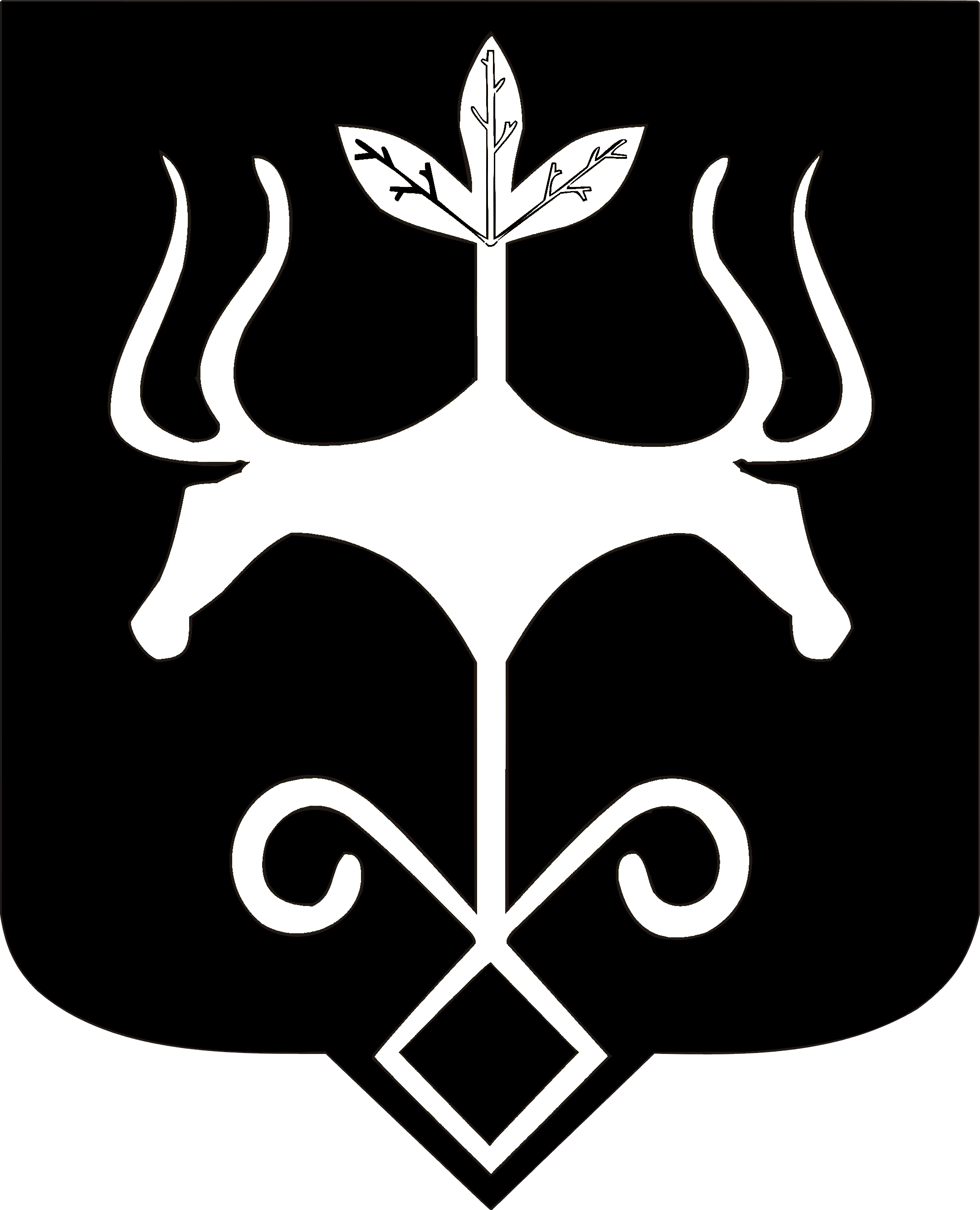 Адыгэ Республикэммуниципальнэ образованиеу 
«Къалэу Мыекъуапэ» и Администрацие